Al Dirigente Scolastico dell’ITE A. Gallo di AversaOggetto: Iscrizione ai Laboratori progetto "Io non mollo" (Aree a rischio art. 9)Il/La sottoscritto/a  _____________________________________________________ Genitore dell’alunno/a _________________________________ frequentante la classe terza  sez. _ chiede l’iscrizione del/della proprio/a figlio/a ai seguenti laboratori pomeridiani (indicare con una crocetta i laboratori cui si vuole partecipare).Totale laboratori 21; totale ore 44           Orario Laboratori: 13:45-15:45Aversa, lì______________________________                                                  Firma del Genitore                                                                                                                                  _________________________LABORATORIMODULI PREVISTICALENDARIOiscrizioneSCANSIONE ATTIVITÀ DI LABORATORIO/PERCORSIDurata Attività In Ore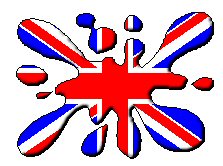 Conversazionein Lingua Inglese7/11/2016Descrivere esperienze personali2Conversazionein Lingua Inglese9/11/2016Interagire su temi di    carattere quotidiano e/o sociale2Conversazionein Lingua Inglese11/11/2016Fornire informazioni su contenuti geografici2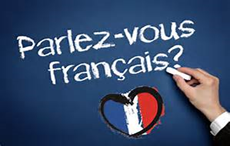 ConversazioneIn Lingua Francese16/11/2016Descrivere esperienze personali2ConversazioneIn Lingua Francese18/11/2016Interagire su temi di    carattere quotidiano e/o sociale2ConversazioneIn Lingua Francese21/11/2016Fornire informazioni su contenuti geografici2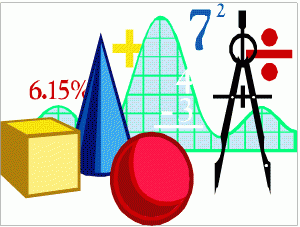 Logica Matematica Gare23/11/2016Le funzioni (Geometria analitica) /studio assistito2 Logica Matematica Gare25/11/2016Le funzioni (Geometria analitica) /studio assistito3Logica Matematica Gare30/11/2016Rappresentazione grafica di una funzione/studio assistito3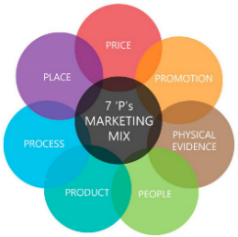 Le sette P del marketing18/11/2016Product2Le sette P del marketing21/11/2016Price2Le sette P del marketing23/11/2016Place2Le sette P del marketing25/11/2016Promotion2Le sette P del marketing30/11/2016People2Le sette P del marketing2/12/2016Process2Le sette P del marketing5/12/2016Physical environment 2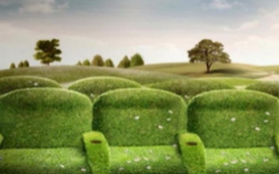 Cineforum&Conferenze Tematiche Ambientali23/11/2016HOME - LA NOSTRA TERRA”Tema: la salvaguardia del paesaggio.2Cineforum&Conferenze Tematiche Ambientali25/11/2016“GOD SAVE THE GREEN”Tema: Gli orti urbani.2Cineforum&Conferenze Tematiche Ambientali30/11/2016“IL SUOLO MINACCIATO” /DOCUMENTARIO LADRI DI FUTUROTema: legalità, consumo di suolo e tutela del territorio.2Cineforum&Conferenze Tematiche Ambientali2/12/2016“UOMO A IMPATTO ZERO”Tema: sprechi.2Cineforum&Conferenze Tematiche Ambientali5/12/2016“THE AGE OF STUPID”Tema: cambiamenti climatici.2